Recording and Sharing Lessons Using Stream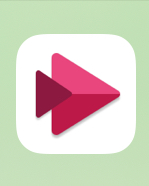 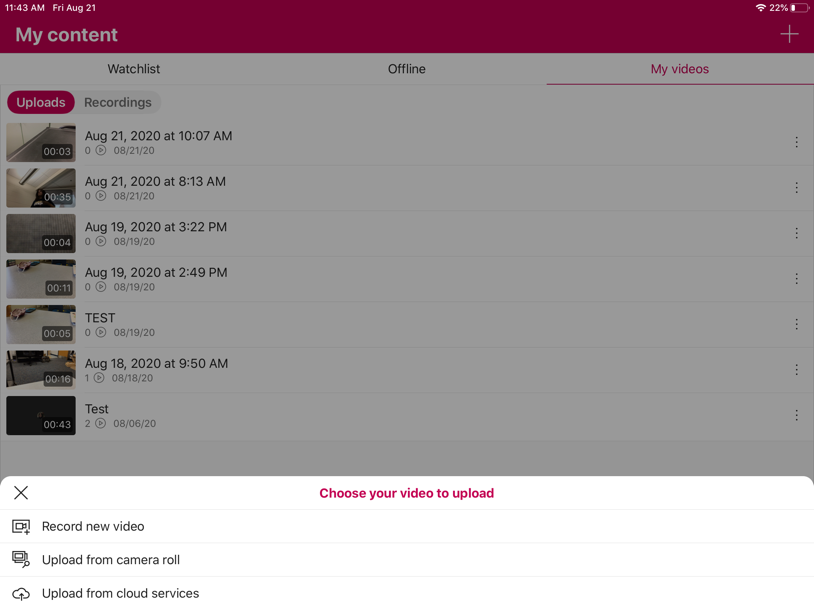 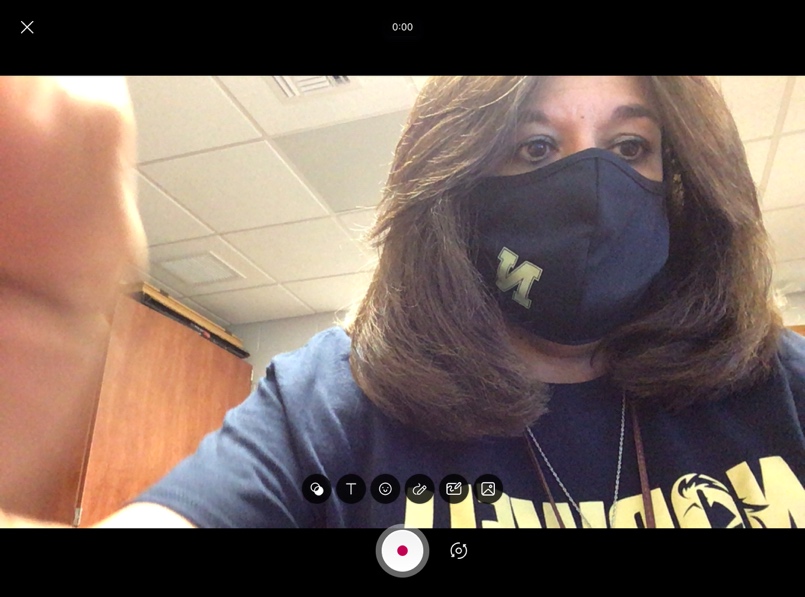 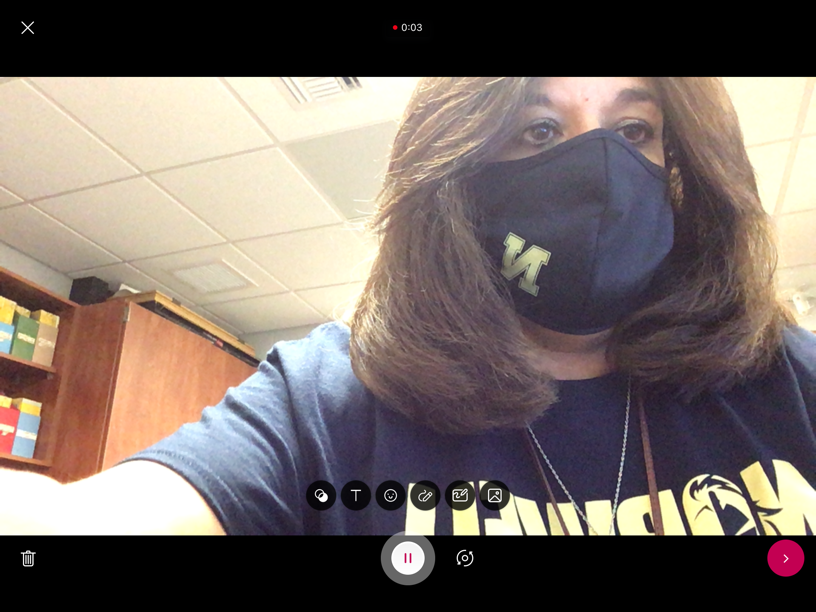 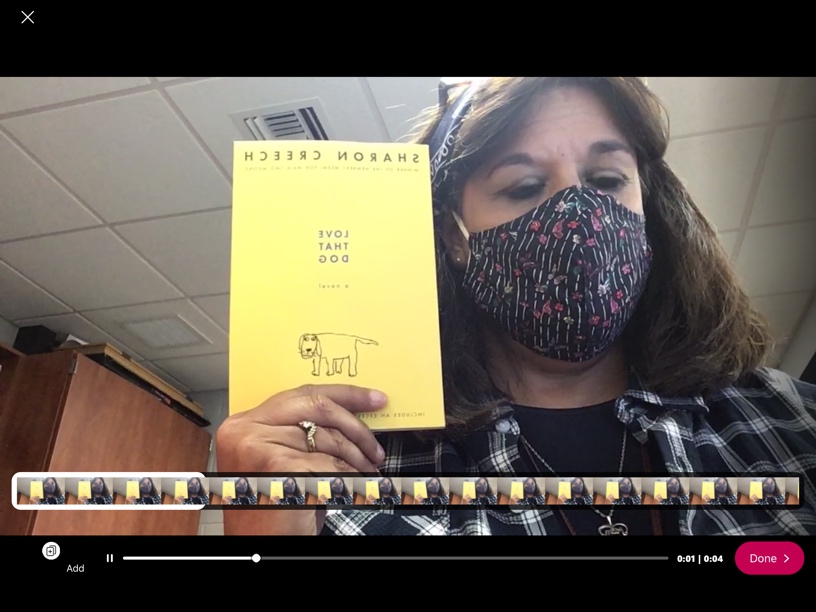 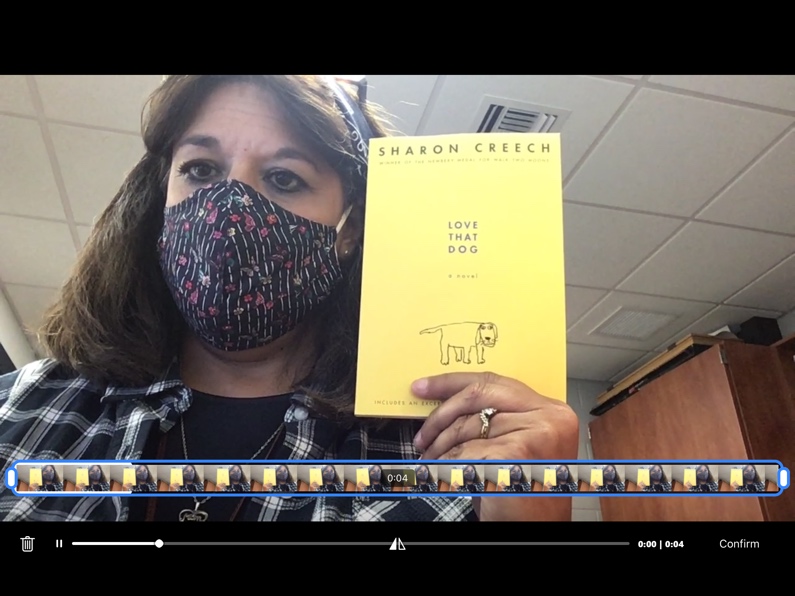 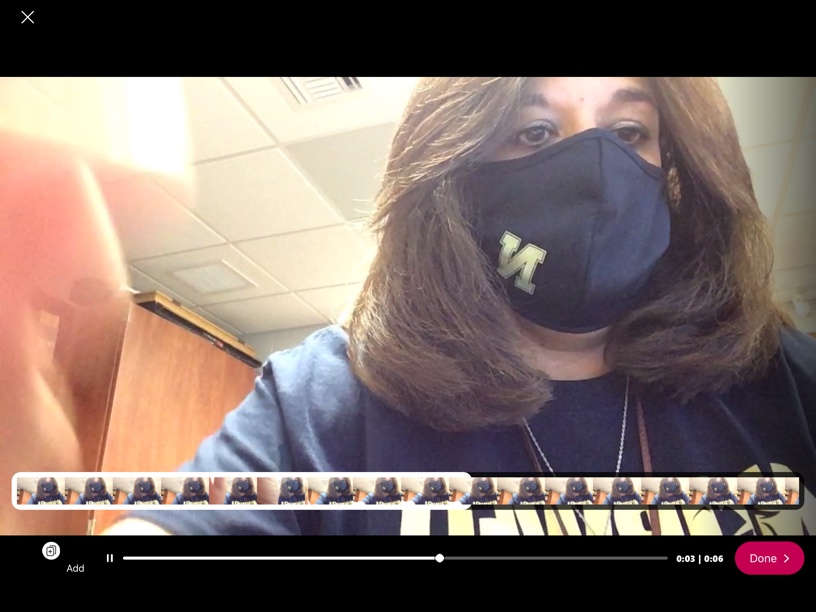 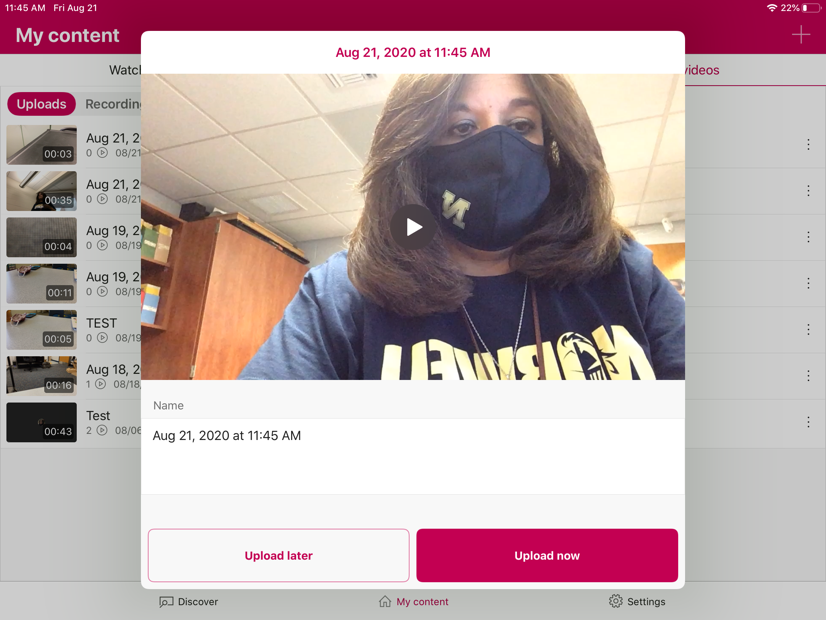 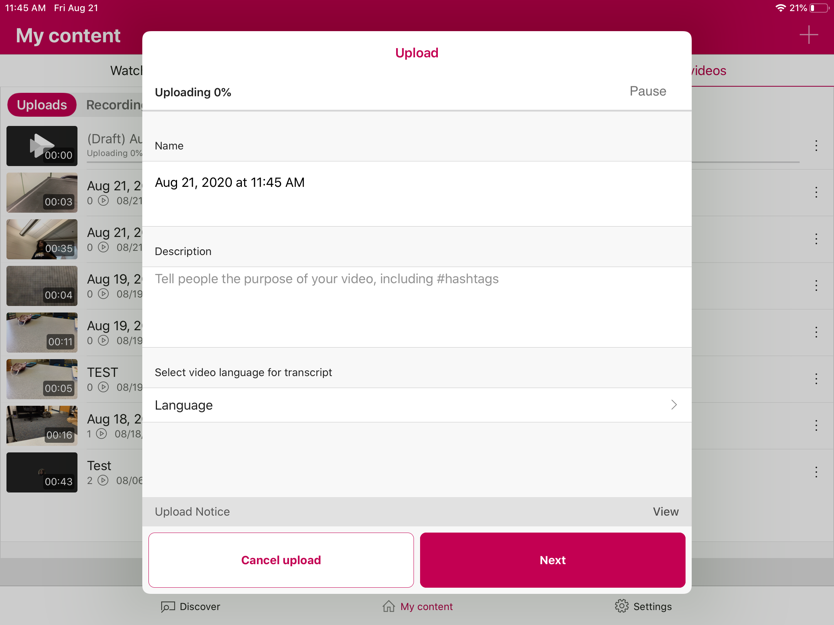 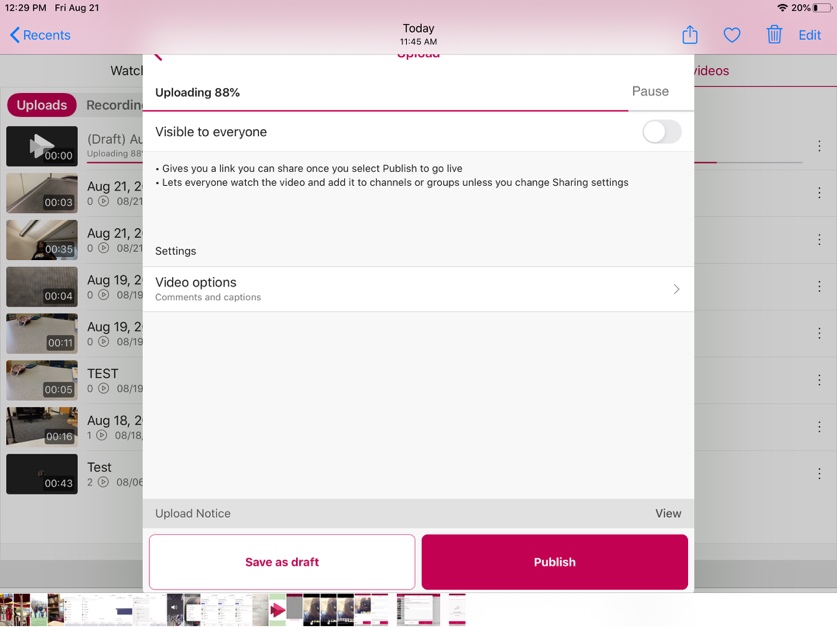 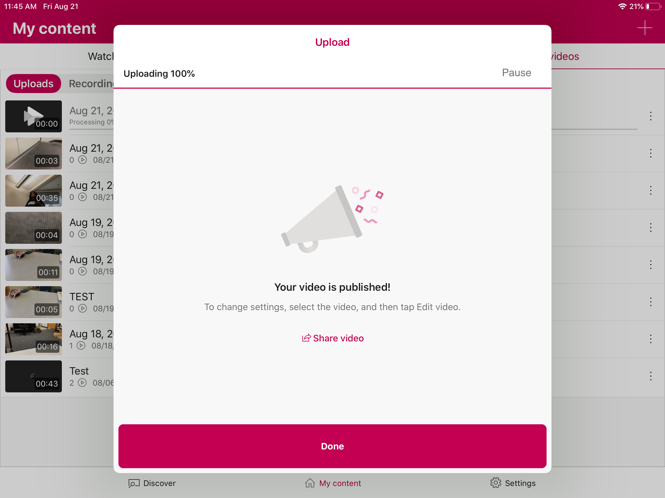 Sharing Lessons in Stream with other Teachers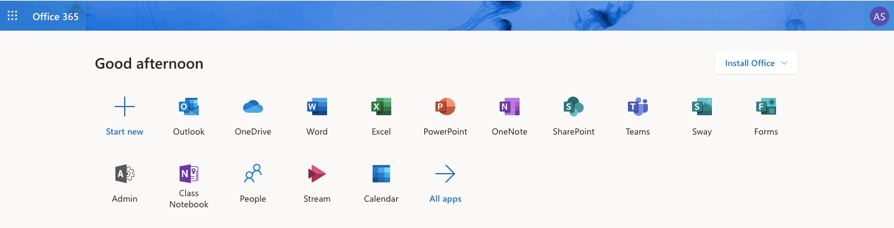 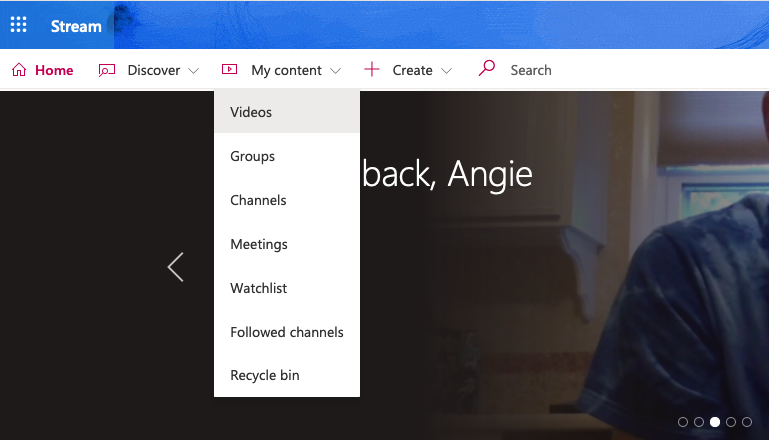 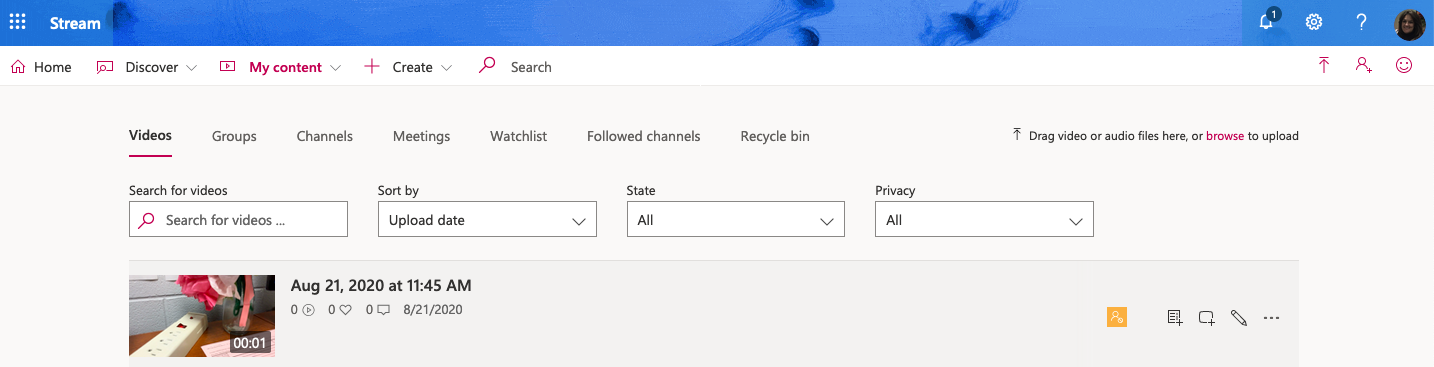 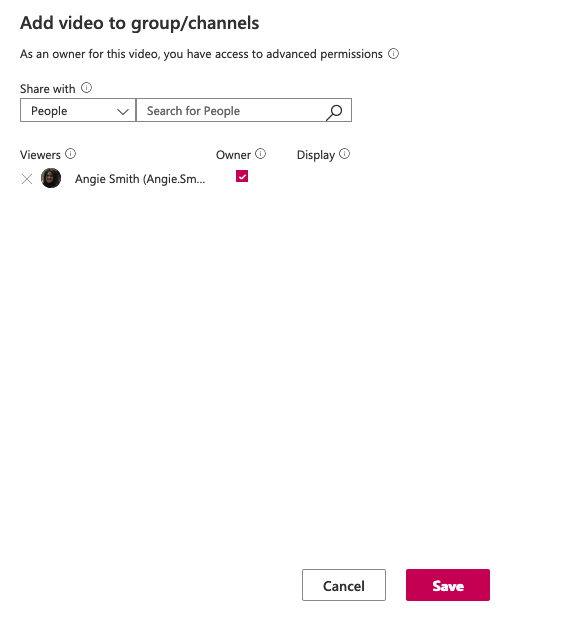 You will probably not share with students in this way.  You can share videos from Stream with students in Teams.  Those instructions are to follow!  